Oferta wrocławskiego zoo dla Dyrektorów szkół, w związku z zapowiedzią akcji protestycyjnej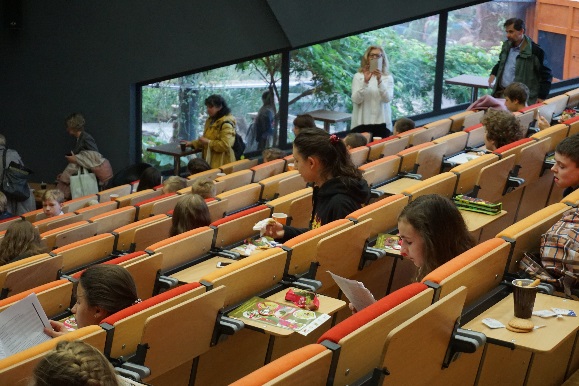 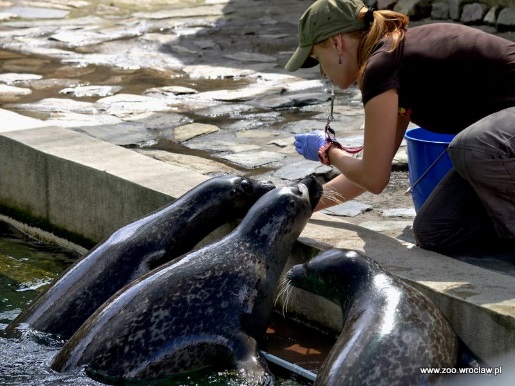 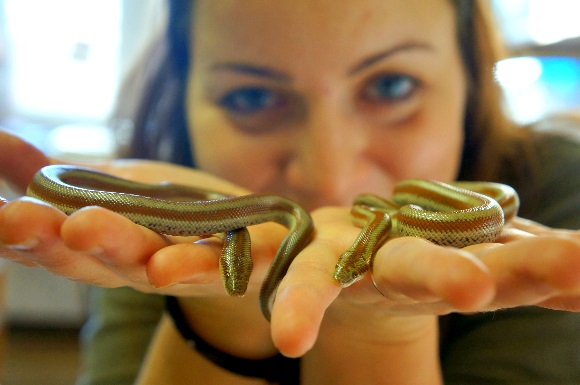 SPECJALNA OFERTA EDUKACYJNA ZOO WROCŁAWw dniach 8 – 12 kwietnia 2019 rokudla uczniów wrocławskich przedszkoli i szkół podstawowych Osoby do kontaktu:Paweł Kurzydło – specjalista ds. edukacji (wykłady, odwiedziny pracowników zoo w placówce, zwiedzanie + pokazowe karmienia) Tel. +48 502 579 491Mail: p.kurzydlo@zoo.wroc.pl  Bożena Pałczyńska – specjalista ds. edukacji (spacer po Afrykarium)Tel. +48 512 521 128Mail: b.palczynska@zoo.wroc.pl  Wykłady w Sali Konferencyjnej i w Sali Edukacyjnej w AfrykariumTemat: „Czy ogrody zoologiczne są potrzebne? #ZOOBACZ #POKOCHAJ #POMÓŻOCHRONIĆ”Czas trwania zajęć: 45 minut; o każdej pełnej godzinie od 8:00 do 13:00 (ostatnie wejście)Liczebność grupy: 25 osóbGrupa wiekowa: IV-VIII klasaKoszt zajęć: 1zł od osoby (wstęp + wykład)Wejście do zoo: bramą służbową (przy portierni)Po wykładzie uczestnicy zachęcani są do dyskusji. Mogą również zwiedzać cały ogród zoologiczny. ZAPISY:Decyduje kolejność zgłoszeń! Prosimy o kontakt ze specjalistą ds. edukacji – Pawłem Kurzydło:Tel. +48 502 579 491Mail: p.kurzydlo@zoo.wroc.pl  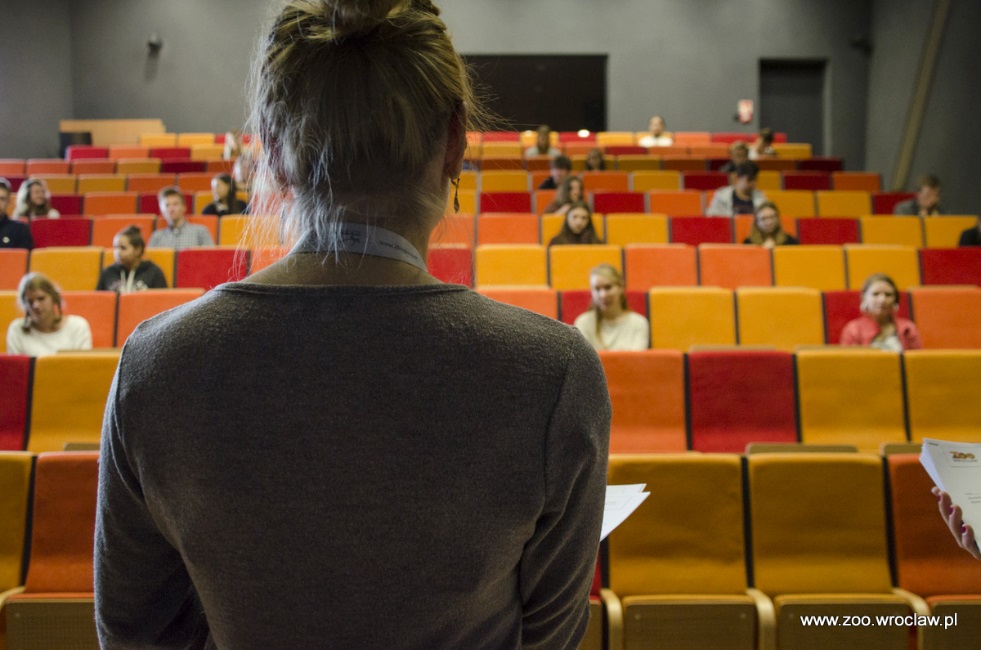 Spacer po Afrykarium z zoo-edukatorem  Temat: „Afryka w centrum Wrocławia!”Czas trwania zajęć: 1,5 hLiczba grup: 13 	Liczebność grupy: 30		Grupa wiekowa: IV-VIII klasaKoszt zajęć: 1zł od osoby (wstęp + wykład)Wejście do zoo: bramą służbową (przy portierni)ZAPISY:Decyduje kolejność zgłoszeń! Prosimy o kontakt ze specjalistą ds. edukacji – Bożeną Pałczyńską:Tel. +48 512 521 128Mail: b.palczynska@zoo.wroc.pl  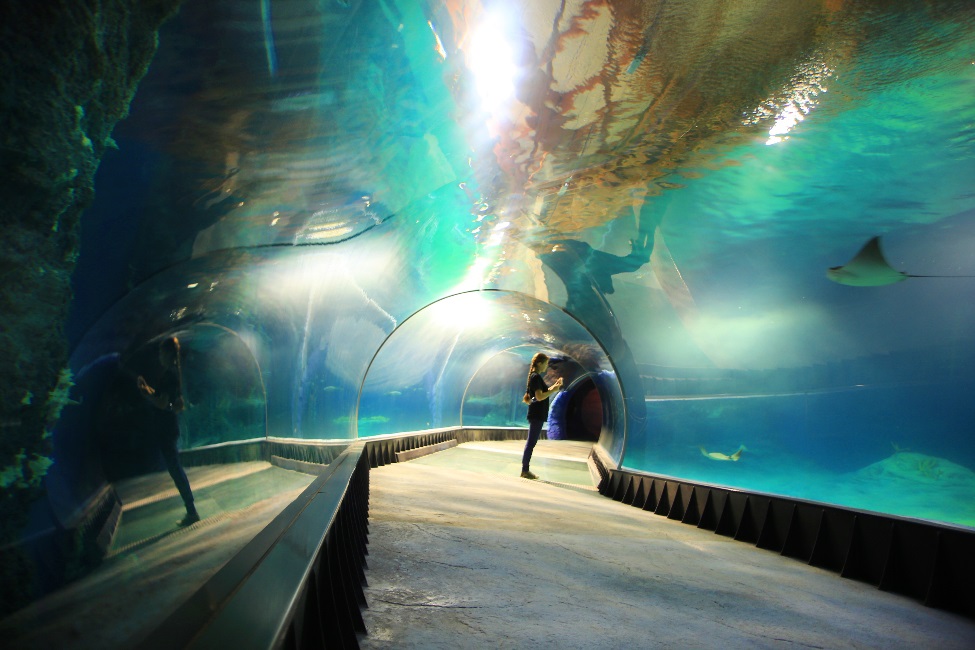 Odwiedziny pracowników wrocławskiego TerrariumTemat: „Zwierzaki z wrocławskiego Terrarium”Czas trwania zajęć: 60 minutLiczba grup: 15 	Liczebność grupy: 30		Grupa wiekowa: przedszkola oraz klasy 0-III ZAPISY:Decyduje kolejność zgłoszeń! Prosimy o kontakt ze specjalistą ds. edukacji – Pawłem Kurzydło:Tel. +48 502 579 491Mail: p.kurzydlo@zoo.wroc.pl  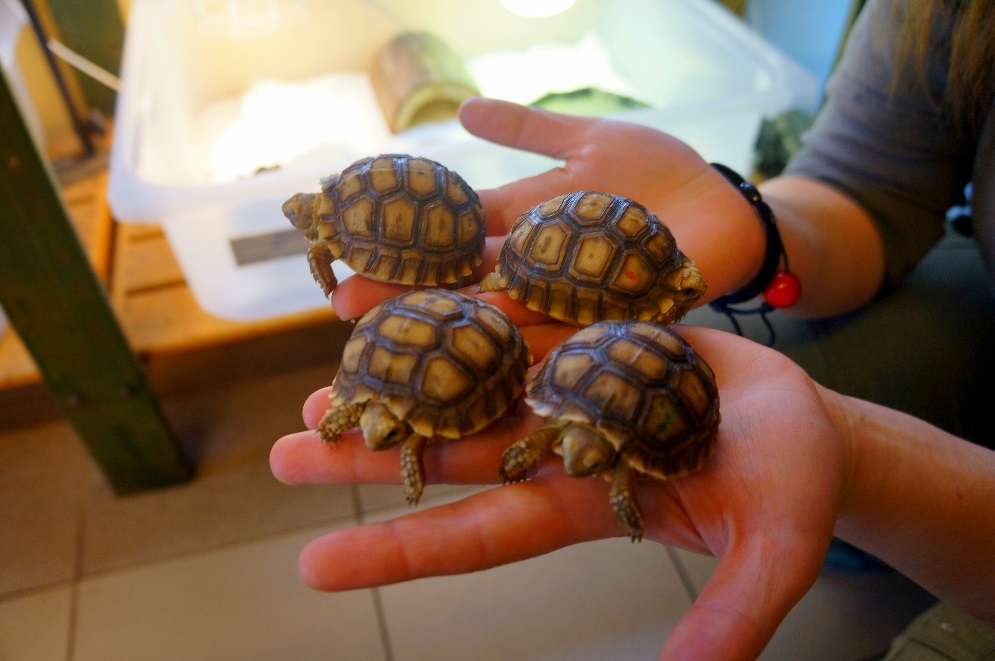 Zwiedzanie zoo oraz pokazowe karmienia zwierząt 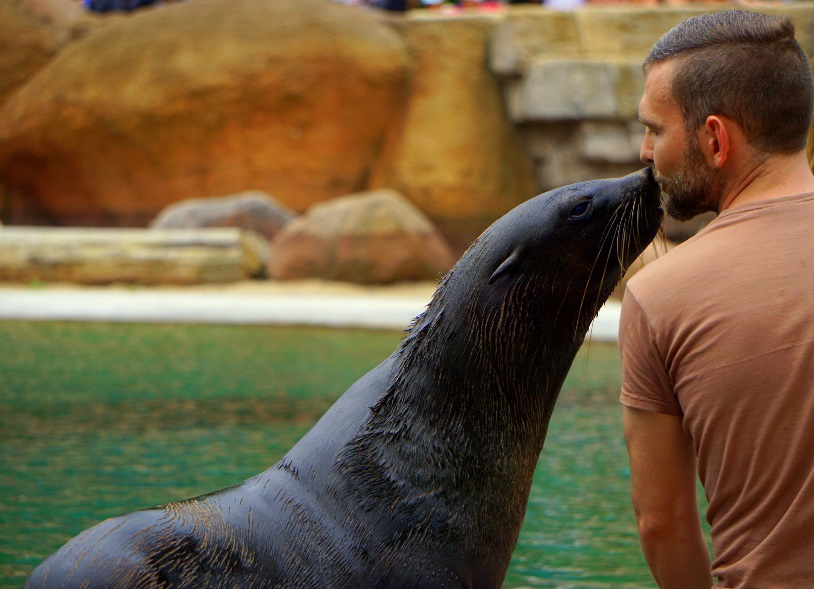 Czas trwania każdego ze spotkań: 20 minutLiczba grup: bez limitu	Liczebność grupy: bez limituGrupa wiekowa: każdaKoszt zajęć: 1zł od osoby (wstęp + wykład)Wejście bramą służbową (przy portierni)GODZINY POKAZOWYCH KARMIEŃ: 09:15 żyrafy 10:00 okapi 11:00 nosorożce 11:00 pawiany11:00 hipopotamy nilowe (Afrykarium)12:00 i 15:00 kotiki (Afrykarium) 12:00 tapiry (Słoniarnia)12:00 żółwie pustynne  (Afrykarium)12:30 manaty (Afrykarium)12:30 słonie (Słoniarnia)13:00 foki pospolite13:00 pelikany (staw obok żubrów)13:00 lemury katta (przed Terrarium)14:00 pingwiny (Afrykarium)09:45 (pon. i pt.) niedźwiedzie brunatne (obok rysi)10:45 (czw.) niedźwiedzie himalajskie 13:00 (wt.) likaony13:00 (śr.) kolczatki (Małpiarnia)13:00 (pon., śr., pt.)  warany z Komodo (Terrarium)13:30 (pon., śr., pt.)  rekiny (Afrykarium)15:00 (weekendy)  piranie lub płaszczki (Akwarium)ZAPISY:Prosimy o kontakt ze specjalistą ds. edukacji – Pawłem Kurzydło:Tel. +48 502 579 491Mail: p.kurzydlo@zoo.wroc.pl  